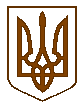 Баришівська селищна рада Броварського районуКиївської областіVIII скликанняР І Ш Е Н Н Я24.06.2022                                                                                           № 1198-23-08Про  прийняття майна в комунальну власність Баришівської селищної ради та постановку на баланс виконавчого комітету Баришівської селищної ради.Керуючись п. 30 ч. 1 ст. 26, ч. 5 ст. 60 Закону України «Про місцеве самоврядування в Україні», законами України «Про благодійну діяльність та благодійні організації», «Про бухгалтерський облік та фінансову звітність в Україні», Порядку розподілу товарів, отриманих як благодійна допомога, та контролю за цільовим розподілом благодійної допомоги у вигляді наданих послуг або виконаних робіт, затвердженого постановою Кабінету Міністрів України від 17.08.1998 №1295 розглянувши Протокол про передачу товарно – матеріальних цінностей партнерами проєкту «U-LEAD з Європою», селищна рада ВИРІШИЛА:1. Прийняти    до комунальної власності  Баришівської селищної ради  та на баланс виконавчого комітету селищної ради майно (Додаток).2.  Виконавчому комітету Баришівської селищної ради в  установленому законодавством  порядку забезпечити прийняття вказаного в п.1 цього рішення майна.3.Контроль за виконанням рішення покласти  на постійну комісію селищної ради з питань законності і правопорядку, комунальної власності, транспорту та зв’язку. Селищний голова                                                    Олександр ВАРЕНІЧЕНКО